WRSA Walk:  Tuesday 14 November 2017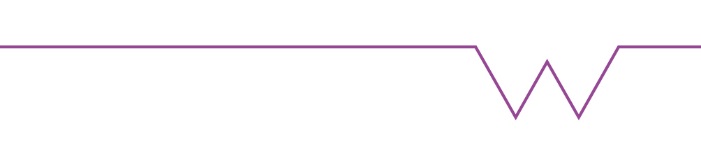 Start time:  10.30 from Tipperary Inn, Meer End Lane, KenilworthWalk Length:  Approx. 4 milesThe circular walk will start from The Tipperary Inn which is on the corner of Meer End Road and Table Oak Lane, off the A4177.  Please wear suitable footwear as we will be going over farm land and there may be some ploughed fields.  The walk passes Rudfyn Manor and heads towards Kenilworth before leading back to The Tipperary Inn where lunch is booked for 1.00 pm.The  Inn has asked if we could pre-order our lunch.  Could you please let Marie know your preference, at least a week beforehand, from the lunch menu below.   One course is £8.50, two courses £12.95 or sandwiches £5.95.From Leamington take the A4177 towards Solihull.  At Five Ways Island continue along the A4177 towards Stonebridge and Balsall Common.  The Tipperary Inn is on the right, after approximately two miles.From Coventry go along Cromwell Lane then turn right into Hodgetts Lane.  At the crossroads turn left towards Knowle.  At the traffic lights turn left onto the A452 towards Kenilworth/Warwick.  At Eversons  Fuels  turn right towards Warwick (A4177).  The Tipperary Inn is on the right hand side, after about half a mile.Marie Lucas Email - marielucas@outlook.comTel - 01676 248693Lunch MenuStartersSoup of the DayGarlic Mushroom CrostiniBruschettaChicken Liver PatéCalamari MainsSALMON FILLET (Salmon onion and peppers kebab, pan-fried in a sticky teriyaki sauce served with steamed rice)SEABASS FILLET(Pan–fried seabass fillet served with garlic butter, white wine and lemon)POLLO MILANESE(Chicken breast in bread crumbs topped with a spicy tomato sauce and melted mozzarella cheese)MUSHROOM RISOTTOSPAGHETTI CARBONARA(Cooked with egg yolk, double cream, bacon, cracked black pepper and chopped parsley) SandwichesServed with chips/salad and coleslawCheese & MayoChicken and MayoSmoked SalmonHam and CheeseBLTBeef and Horseradish